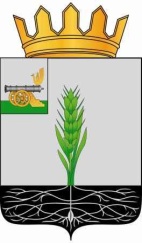 СОВЕТ ДЕПУТАТОВ
МУНИЦИПАЛЬНОГО ОБРАЗОВАНИЯ «ПОЧИНКОВСКИЙ РАЙОН» СМОЛЕНСКОЙ ОБЛАСТИР Е Ш Е Н И Еот  29.08.2018  № 237                                                                                         О реализации мер по поддержке субъектов малого и среднего предпринимательства на территории муниципального образования «Починковский район» Смоленской областиЗаслушав и обсудив информацию  начальника Отдела по экономике и управлению муниципальным имуществом Администрации муниципального образования «Починковский район» Смоленской области В.В. Сидоренкову  о реализации мер по поддержке малого и среднего предпринимательства на территории муниципального образования «Починковский район» Смоленской области,  Совет депутатов муниципального образования «Починковский район» Смоленской области РЕШИЛ:Информацию о реализации мер по поддержке малого и среднего предпринимательства на территории муниципального образования «Починковский район» Смоленской области принять к сведению.Председатель Совета депутатов муниципального образования«Починковский район» Смоленской области                                                                        В.И.Аринченков  